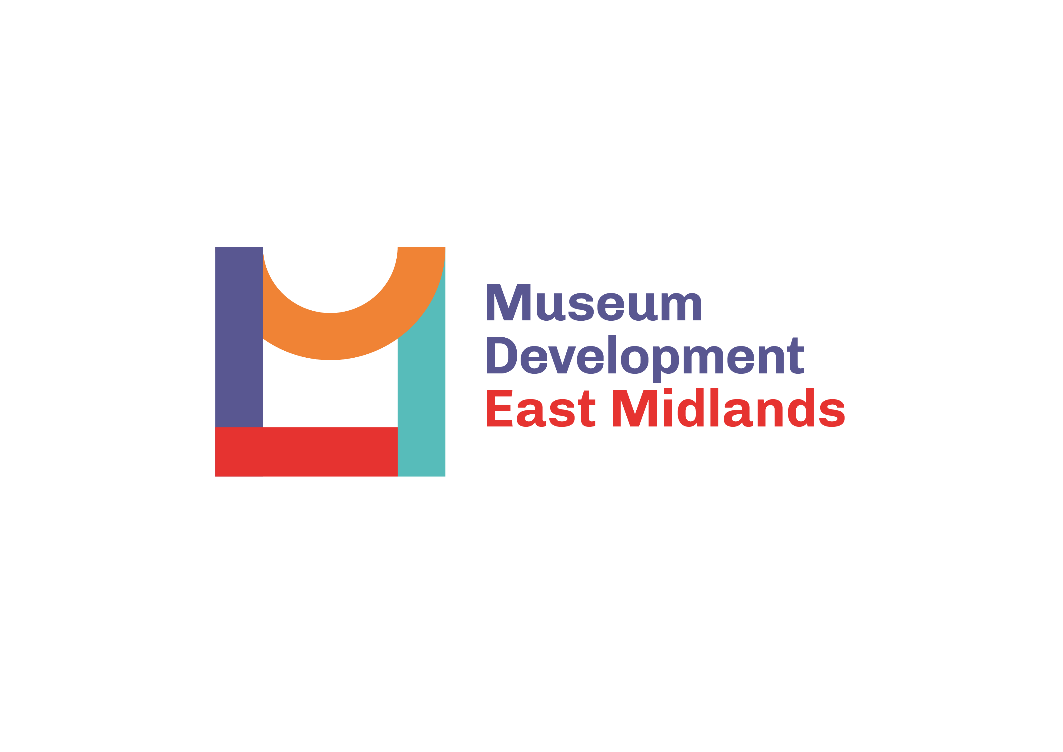 Risk Assessment of Threats for Museums:Organisation Name:						Assessor(s) Name and Role:Date of Assessment: 						Next Review Date:What are the Hazards?Best practiceComments on this - including your current provision and further actions neededWho will carry out the actions neededProjected Completion DateFireFixed wiringThe organisation has a 5 yearly fixed wiring test and undertakes annual visual checksElectrical SafetyPAT testing is routinely undertakenElectrical safetySockets are not overloaded, and wires are kept neatlyFire DetectionFire Alarm systems are installed and regularly tested and servicedBuilding fireFire Doors are in place and not obstructedLocalised FireFire extinguishers are in place and in dateLocalised FireStaff have received training in using a fire extinguisherBuilding FireThere is a clearly written fire evacuation procedure which staff are trained inBuilding FireThe Fire evacuation procedure is tested regularly and recordedContractor ManagementHot works licenses are in place for any on-site hot worksOpen flames managementAny open flames are managed - for example open-fires are sweptFlammable MaterialsAny flammable material stored on site is kept in fire protective storage and risk assessed separatelyOther Fire HazardsList any other potential fire hazards specific to your organisation and how you can mitigate against themWaterWater ingressGutters are regularly cleaned, and drains checked for blockagesWater ingressVisual checks are regularly carried out in at risk areas, including burst pipes due to adverse weatherOpen waterAppropriate safety measures are in place for areas of open water e.g. LakeFloodWhen the building is at risk of flooding there are plans in place to safeguard the collectionFloodThere is an understanding of where localised flooding can occur and preventative measures in place such as sandbagsOther water hazardsList any other potential water hazards specific to your organisationEnvironmental HazardsHigh WindsA high winds policy is in placeHigh windsThere are Tree maintenance plans for sites with gardens/groundsColdBuildings are checked for mould infestations. Where these infestations occur, protective clothing is available for cleaning and managementColdThere are procedures for staff working in cold environments for prolonged periodsLighteningLightening conductors are maintained (where applicable)Extreme temperaturesCollections areas are monitored for significant changes in RH and temp to safeguard collectionsPest DamageThere is a Care and Conservation plan for collections including general housekeeping and maintenance to mitigate pest infestationsToxic SubstancesAll toxic chemicals kept on-site (including collections/cleaning etc) have the appropriate documentation (COSHH/ IOSH) and risk assessments. They are stored in secure locations and clearly markedOther adverse weather hazardsList any other potential adverse weather hazards specific to your organisation and how you can mitigate against themSecurityCollections TheftA risk assessment of security arrangements is in place - collections audits are regularly undertakenPhysical Assets TheftA risk assessment of security arrangements is in place - security arrangements are made such as for donations boxesOther Theft - such as copyright/ IPA risk assessment of security arrangements is in place - there is a policy on managing copyright and Intellectual Property held by the museumCause motivated vandalismA risk assessment for sensitive programming is undertaken - such as political exhibitions. Cause motivated protestA risk assessment is undertaken for planned protests. There is a procedure in place for managing this if it is a probable activityOther vandalismA risk assessment of security arrangements is in place - there are appropriate security measures such as CCTVCollections Data BreachAccession registers and collections databases are backed up with a copy stored in a fire proof locationSensitive Data BreachGDPR training and guidance is given to all staff. All sensitive data is managed to GDPR standards e.g. Password protectedTerrorismEvacuation procedures for the building are in place and regularly testedCyber AttackContingency plans are in place for when computer systems are compromised. A paper copy of the accessions register and Emergency Plans are kept on-site in a secure locationLone WorkingThere is a lone working policy for the organisation which safeguards individualsSafeguardingThere are safeguarding policies and procedures in place, regular training is given in this area.Other security hazardsList any other potential security hazards specific to your organisation and how you can mitigate against themEmergency PreparednessEmergency PlanYour organisation has a written Emergency Plan which includes steps to be taken in an emergency, measures to salvage the collections, emergency telephone numbers, the location of supplies that might be needed in an emergency and floor plans of buildings.Dissemination of PlanEvery member of the team is trained in emergency preparedness appropriate for their roleDissemination of PlanAgencies such as the fire brigade and police liaisons are provided with a copy of the planEmergency PlanHard copies of the plan are kept in a fire and flood proof locationEmergency Plan ReviewThe plan is up-to-date and reviewed annually - including updating emergency contact detailsEmergency Plan TestingThe Emergency Plan is tested annually – various scenarios are consideredEmergency SalvageYou have identified high priority objects and documents that would need to be salvaged in an emergency and created salvage proceduresEmergency SalvageYou have an ‘essentials’ emergency salvage kit which is maintained on-site and/or awareness of where you can access support in this area in the case of an emergencyOther Emergency Preparedness HazardsList any other potential emergency preparedness hazards specific to your organisation and how you can mitigate against them